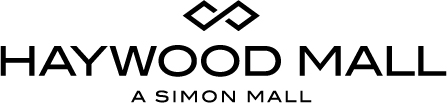 For More Information:Jennifer Walker / Becca MeyerBRAVE Public Relations                                                                                                                                     404.233.3993jwalker@bravepublicrelations.com /
bmeyer@bravepublicrelations.com *MEDIA ADVISORY*Haywood Mall Welcomes Greenville Swamp Rabbits for Mascot Reveal, Saturday, August 20Local hockey team to reveal mascot at children’s Play Zone GREENVILLE, S.C. (August 18, 2016) – Haywood Mall will provide “home ice advantage” to the Greenville Swamp Rabbits, a local hockey team, with the addition of the Swamp Rabbits Play Zone. On Saturday, August 20 at 11 a.m., shoppers are invited to visit the Play Zone to watch the Swamp Rabbits reveal their mascot for the first time!WHAT: 	Swamp Rabbits Mascot RevealWHEN: 	Saturday, August 20 at 11 a.m. WHERE: 	Haywood Mall 700 Haywood Rd., Greenville, S.C. 29607		Swamp Rabbits Play Zone (between Dillard’s and JCPenney)HOW: 	For more information, visit www.swamprabbits.com/Visit Haywood Mall on Facebook, Twitter and Instagram###